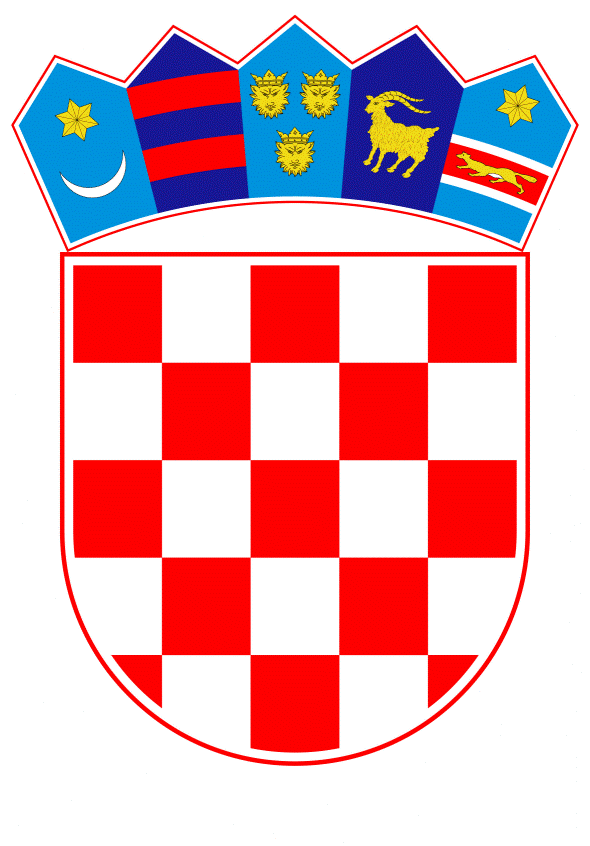 VLADA REPUBLIKE HRVATSKE                                                                                                           Zagreb, 24. kolovoza 2022.______________________________________________________________________________________________________________________________________________________________________________________________________________________________VLADA REPUBLIKE HRVATSKENACRTPRIJEDLOG ZAKONA O IZMJENAMA ZAKONA O MEDIJIMA, S KONAČNIM PRIJEDLOGOM ZAKONAZagreb, kolovoz 2022.PRIJEDLOG ZAKONA O IZMJENAMA ZAKONA O MEDIJIMAI.	USTAVNA OSNOVA ZA DONOŠENJE ZAKONAUstavna osnova za donošenje ovoga zakona nalazi se u članku 2. stavku 4. Ustava Republike Hrvatske („Narodne novine“, br. 85/10. - pročišćeni tekst i 5/14. - Odluka Ustavnog suda Republike Hrvatske). II.	OCJENA STANJA I OSNOVNA PITANJA KOJA SE TREBAJU UREDITI ZAKONOM TE POSLJEDICE KOJE ĆE DONOŠENJEM ZAKONA PROISTEĆIZakonom o medijima („Narodne novine“, br. 159/04., 84/11. i 81/13.) uređuju se pretpostavke za ostvarivanje načela slobode medija, prava novinara i drugih sudionika u javnom informiranju na slobodu izvješćivanja i dostupnost javnim informacijama, prava i obveze nakladnika, javnost vlasništva, ostvarivanje prava na ispravak i odgovor, način obavljanja distribucije tiska, način zaštite tržišnog natjecanja, te prava i obveze drugih pravnih i fizičkih osoba koje djeluju na području javnog informiranja. Prekršajne odredbe zakona propisuju novčane kazne za počinitelje prekršaja u kunskim iznosima. Hrvatski Sabor je na sjednici održanoj 13. svibnja 2022. donio Zakon o uvođenju eura kao službene valute u Republici Hrvatskoj („Narodne novine“, broj 57/22.) koji uređuje uvođenje eura kao službene valute u Republici Hrvatskoj.S obzirom na navedeno potrebno je uskladiti Zakon o medijima sa Zakonom o uvođenju eura kao službene valute u Republici Hrvatskoj na način da se propisani iznosi novčanih kazni za počinitelje prekršaja odrede u eurima. III.	OCJENA I IZVORI SREDSTAVA POTREBNIH ZA PROVOĐENJE ZAKONA	Za provođenje ovoga Zakona nije potrebno osigurati dodatna financijska sredstva u državnom proračunu Republike Hrvatske. IV.	PRIJEDLOG ZA DONOŠENJE ZAKONA PO HITNOM POSTUPKU	Osnova za donošenje ovoga Zakona po hitnom postupku sadržana je u članku 204. Poslovnika Hrvatskoga sabora („Narodne novine“, br. 81/13, 113/16., 69/17., 29/18., 53/20., 119/20. – Odluka Ustavnog suda Republike Hrvatske i 123/20.) i to u osobito opravdanim razlozima. Donošenje predloženog Zakona omogućiti će naplatu novčanih kazni predviđenih prekršajnim odredbama Zakona o medijima u eurima, kao službenoj valuti u Republici Hrvatskoj od trenutka njezina uvođenja. KONAČNI PRIJEDLOG ZAKONA O IZMJENAMA ZAKONA O MEDIJIMAČlanak 1.U Zakonu o medijima („Narodne novine“, br. 59/04., 84/11. i 81/13.) u članku 59. stavku 1. riječi: „od 100.000,00 do 1.000.000,00 kuna“ zamjenjuju se riječima: „od 13.270,00 do 132.720,00 eura“.U stavku 2. riječi: „od 10.000,00 do 100.000,00 kuna“ zamjenjuju se riječima: „od 1.320,00 do 13.270,00 eura“.U stavku 3. riječi: „od 20.000,00 do 100.000,00 kuna“ zamjenjuju se riječima: „od 2.650,00 do 13.270,00 eura“.U stavku 4. riječi: „od 10.000,00 do 50.000,00 kuna“ zamjenjuje se riječima: „od 1.320,00 do 6.630,00 eura“.Članak 2.	U članku 60. stavku 1. riječi: „od 10.000,00 do 100.000,00 kuna“ zamjenjuju se riječima: „od 1.320,00 do 13.270,00 eura“.	U stavku 2. riječi: „od 5.000,00 do 20.000,00 kuna“ zamjenjuje se riječima: „od 660,00 do 2.650,00 eura“.	U stavku 3. riječi: „od 10.000,00 do 50.000,00 kuna“ zamjenjuje se riječima: „od 1.320,00 do 6.630,00 eura“.Članak 3.	U članku 61. stavku 1. riječi: „od 5.000,00 do 60.000,00 kuna“ zamjenjuju se riječima: „od 660,00 do 7.960,00 eura“.	U stavku 2. riječi: „od 2.000,00 do 8.000,00 kuna“ zamjenjuju se riječima: „od 260,00 do 1.060,00 eura“.	U stavku 3. riječi: „od 5.000,00 do 30.000,00 kuna“ zamjenjuju se riječima: „od 660,00 do 3.980,00 eura“.Članak 4.	U članku 62. riječi: „od 2.000,00 do 40.000,00 kuna“ zamjenjuju se riječima: „od 260,00 do 5.300,00 eura“.Članak 5.	Ovaj Zakon objavit će se u „Narodnim novinama“, a stupa na snagu danom uvođenja eura kao službene valute u Republici Hrvatskoj.O B R A Z L O Ž E N J E Uz članak 1. Ovim člankom je zbog uvođenja eura kao službene valute u Republici Hrvatskoj, raspon kažnjivog ponašanja, izražen u kunskoj vrijednosti zamijenjen rasponom izraženim u eurima.Uz članak 2.Ovim člankom je zbog uvođenja eura kao službene valute u Republici Hrvatskoj, raspon kažnjivog ponašanja, izražen u kunskoj vrijednosti zamijenjen rasponom izraženim u eurima.Uz članak 3.Ovim člankom je zbog uvođenja eura kao službene valute u Republici Hrvatskoj, raspon kažnjivog ponašanja, izražen u kunskoj vrijednosti zamijenjen rasponom izraženim u eurima.Uz članak 4.Ovim člankom je zbog uvođenja eura kao službene valute u Republici Hrvatskoj, raspon kažnjivog ponašanja, izražen u kunskoj vrijednosti zamijenjen rasponom izraženim u eurima.Uz članak 5.Ovim člankom se propisuje stupanje na snagu Zakona.ODREDBE VAŽEĆEGA ZAKONA KOJE SE MIJENJAJUČlanak 59.(1) Novčanom kaznom u iznosu od 100.000,00 do 1.000.000,00 kuna kaznit će se za prekršaj pravna osoba koja:1. obavlja djelatnost nakladnika a nije upisana u sudski ili drugi odgovarajući registar sukladno članku 11. stavcima 1. i 2. ovoga Zakona,2. u kalendarskoj godini ne obavijesti javnost o informacijama sukladno članku 14. stavku 2. ovoga Zakona,3. na zahtjev državnih tijela ne objavi bez naknade priopćenje iz članka 19. stavaka 1. i 2. ovoga Zakona,4. obavi oglašavanje protivno odredbi članka 20. stavaka 1., 3., 4., 5., 7. i 8. ovoga Zakona,5. izda dionice koje ne glase na ime suprotno članku 31. ovoga Zakona,6. niti nakon 15 dana od dana primitka upozorenja iz članka 32. stavka 4. ovoga Zakona, Hrvatskoj gospodarskoj komori ne dostavi podatke i ovjerene preslike isprava iz članka 32. stavka 1., 2. i 3. ovoga Zakona,7. ne objavi podatke iz članka 32. stavka 5. ovoga Zakona u »Narodnim novinama«,8. prikrije vlasničku strukturu nakladnika ili vlasništvo stjecatelja dionica ili udjela u pravnoj osobi nakladnika suprotno zabrani iz članka 32. stavka 6. ovoga Zakona,«.9. ne dostavi do 30. travnja svake godine Hrvatskoj gospodarskoj komori izvješća i podatke sukladno članku 34. stavku 1. i 2. ovoga Zakona ili ne objavi do 30. travnja svake kalendarske godine podatke u svom mediju sukladno članku 34. stavku 3. ovoga Zakona.10. ne podnese prijavu namjere provedbe koncentracije poduzetnika iz članka 36. stavka 1. ovoga Zakona,11. stječe dionice ili udjele u nakladniku općeinformativnog dnevnika, odnosno tjednika suprotno članku 37. stavku 2. ovoga Zakona,12. ne utvrdi i ne objavi Opće uvjete za distribuciju tiska ili odbije preuzeti u distribuciju tisak protivno članku 38. stavku 1. ovoga Zakona,13. nakladnik koji objavom programskog sadržaja povrijedi prava djece i mladeži iz članka 16. stavka 1. ovoga Zakona.(2) Za prekršaj iz stavka 1. ovoga članka kaznit će se i odgovorna osoba u pravnoj osobi novčanom kaznom u iznosu od 10.000,00 do 100.000,00 kuna.(3) Ako prekršaj iz stavka 1. ovoga članka počini fizička osoba obrtnik i trgovac pojedinac, kaznit će se novčanom kaznom u iznosu od 20.000,00 do 100.000,00 kuna.(4) Ako prekršaj iz stavka 1. točke 1. ovoga članka počini fizička osoba, kaznit će se novčanom kaznom u iznosu od 10.000,00 do 50.000,00 kuna.Članak 60.(1) Novčanom kaznom u iznosu od 10.000,00 do 100.000,00 kuna kaznit će se za prekršaj pravna osoba:1. novinski nakladnik koji na svakome primjerku novina ili druge tiskovine ne otisne impresum, sukladno članku 15. stavku 1. ovoga Zakona,2. nakladnik koji s osobom od koje naručuje novinarski prilog ne zaključi ugovor sukladno članku 26. stavku 5. ovoga Zakona,3. nakladnik koji novinaru otkaže ugovor o radu, umanji plaću, odnosno ugovorenu naknadu ili izmijeni položaj u uredništvu suprotno članku 27. stavku 2. i članku 28. stavku 2. ovoga Zakona,4. koja organizira distribuciju tiska putem kolportera suprotno članku 38. stavku 3. ovoga Zakona,5. koja javno izlaže i oglašava tiskovine pornografskog sadržaja suprotno članku 39. stavcima 1. i 2. ovoga Zakona,6. nakladnik koji ne sačuva zapise svih objavljenih programskih sadržaja u propisanom roku, sukladno članku 43. stavku 1. ovoga Zakona.(2) Za prekršaj iz stavka 1. ovoga članka kaznit će se i odgovorna osoba u pravnoj osobi novčanom kaznom u iznosu od 5.000,00 do 20.000,00 kuna.(3) Ako prekršaj iz stavka 1. ovoga članka počini fizička osoba obrtnik i trgovac pojedinac, kaznit će se novčanom kaznom u iznosu od 10.000,00 do 50.000,00 kuna.Članak 61.(1) Novčanom kaznom u iznosu od 5.000,00 do 60.000,00 kuna kaznit će se za prekršaj pravna osoba:1. novinski nakladnik koji ne prijavi novine ili drugi tisak Hrvatskoj gospodarskoj komori, sukladno članku 12. stavku 1. ovoga Zakona,2. distributer tiska koji ne podnese prijavu iz članka 12. stavka 4. ovoga Zakona ili istoj ne priloži propisane priloge,3. novinski nakladnik, odnosno distributer tiska koji Hrvatskoj gospodarskoj komori ne prijavi promjenu podataka navedenih u prijavi novina u roku od osam dana od dana nastanka promjene, sukladno članku 12. stavku 8. ovoga Zakona,4. nakladnik koji uz informaciju prenesenu iz drugih domaćih i inozemnih medija ne naznači izvor, sukladno članku 18. ovoga Zakona.(2) Za prekršaj iz stavka 1. ovoga članka kaznit će se i odgovorna osoba u pravnoj osobi novčanom kaznom u iznosu od 2.000,00 do 8.000,00 kuna.(3) Ako prekršaj iz stavka 1. ovoga članka počini fizička osoba obrtnik i trgovac pojedinac, kaznit će se novčanom kaznom u iznosu od 5.000,00 do 30.000,00 kuna.Članak 62.Novčanom kaznom u iznosu od 2.000,00 do 40.000,00 kuna kaznit će se za prekršaj fizička osoba:1. ovlaštena osoba u tijelu ili osobi koja novinaru uskrati informaciju iz djelokruga toga tijela suprotno članku 6. stavcima 2. i 4. ovoga Zakona,2. glavni urednik koji dozvoli objavu podataka koji mogu otkriti identitet svjedoka ili oštećenika kaznenog djela, suprotno članku 16. stavcima 1. i 2. ovoga Zakona,3. glavni urednik ako uredničkom obradom teksta, a osobito naslovom bitno promijeni sadržaj ili smisao informacije objavljene u javnome glasilu, suprotno članku 24. stavku 2. ovoga Zakona,4. glavni urednik koji pisano ne obavijesti tražitelja o razlozima neobjavljivanja ispravka, sukladno članku 42. stavku 5. ovoga Zakona,5. osoba koja umnoži ili javno objavi presliku zapisa suprotno zabrani iz članka 43. stavka 2. ovoga Zakona, bez suglasnosti nakladnika,6. glavni urednik koji na temelju pravomoćne presude ne objavi ispravak informacije ili ga ne objavi na propisani način, sukladno članku 51. stavku 4. ovoga Zakona.Predlagatelj:Ministarstvo kulture i medijaPredmet:Nacrt prijedloga zakona o izmjenama Zakona o medijima, s Nacrtom konačnog prijedloga zakona